Instituto Colombiano de Bienestar Familiar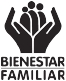 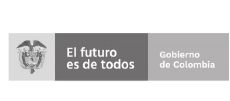 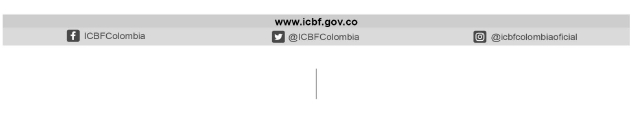 Cecilia De la Fuente de LlerasOficina Asesora JurídicaGrupo de FamiliaPÚBLICACONCEPTO  ICBF No 07Fecha:             23/04/2020  ASUNTO: ¿Cuál es el rol de los defensores de familia en los procesos penales en los que los niños,niñas y adolescentes son víctimas de delitos? ¿Tienen los defensores de familia,facultades para dictar órdenes de allanamiento en situaciones de ejercicio arbitrario de lacustodia?De manera atenta, en relación con el asunto de la referencia, en los términos previstos enlos artículos 26 del Código Civil, la Ley 1755 de 2015, y el artículo 6°, numeral 4, delDecreto 987 de 2012, se da respuesta a la consulta sobre el caso en cuestión, en lostérminos que siguen:I.	PROBLEMAS JURÍDICOS¿Cuál es el rol de los defensores de familia en los procesos penales en los que los niños,niñas y adolescentes son víctimas de delitos? ¿Tienen los defensores de familia,facultades para dictar órdenes de allanamiento en situaciones de ejercicio arbitrario de lacustodia?II.	ANÁLISIS DE LOS PROBLEMAS JURÍDICOSPara dar respuesta al problema jurídico se abordará el asunto analizando los siguientestemas: 2.1. Funciones del Defensor de Familia en los procesos penales en los que estáninvolucrados los niños, las niñas y adolescentes; 2.2. Las entrevistas a los menores deedad dentro del Sistema Penal Acusatorio; 2.3. Facultades de los Defensores de Familiafrente a los allanamientos en los que están involucrados menores de edad.2.1	Funciones del Defensor de Familia en los procesos penales en los que estáninvolucrados niños, niñas y adolescentesLas funciones del Defensor de Familia en los procesos de toda índole, inclusive lospenales, se encuentran relacionadas con la representación judicial de los niños, las niñasLos datos proporcionados serán tratados de acuerdo con la política de tratamiento de datos personales del ICBF y la Ley es 1581 de 2012.Sede Direccion GeneralAvenida carrera 68 No.64c – 75PBX: 437 7630Línea gratuita nacional ICBF01 8000 91 8080Instituto Colombiano de Bienestar FamiliarCecilia De la Fuente de LlerasOficina Asesora JurídicaGrupo de FamiliaPÚBLICAy los adolescentes donde se debaten sus derechos, y tienen un fundamento de rangoconstitucional, de acuerdo con lo dispuesto en los artículos 42 y 44 de la ConstituciónPolítica, que ampara y protege los derechos fundamentales que le asisten.La Ley 1098 de 2006, en el artículo 82, numerales 6, 11, 12, 16 y 17 consagra lasactuaciones del Defensor de Familia en materia penal, las cuales se concretan en lassiguientes:6. Asumir la asistencia y protección del adolescente responsable de haber infringido la Ley penalante el juez penal para adolescentes.11. Promover los procesos o trámites judiciales a que haya lugar en defensa de los derechos delos niños, las niñas o los adolescentes, e intervenir en los procesos en que se discutanderechos de estos, sin perjuicio de la actuación del Ministerio Público y de la representaciónjudicial a que haya lugar.12. Representar a los niños, las niñas o los adolescentes en las actuaciones judiciales oadministrativas, cuando carezcan de representante, o este se halle ausente o incapacitado, osea el agente de la amenaza o vulneración de derechos.16. Formular denuncia penal cuando advierta que el niño, niña o adolescente ha sido víctima de undelito.17. Ejercer las funciones atribuidas por el artículo 71 de la Ley 906 de 2004.Específicamente, el numeral 11 del artículo 82 de la Ley 1098 de 2006 establece comouna de las funciones del Defensor de Familia, promover los procesos o trámites judicialesa que haya lugar en defensa1 de los derechos de los niños, las niñas o adolescentes, eintervenir en los procesos en que se discutan los derechos de estos, sin perjuicio de laactuación del Ministerio Público y de la representación judicial a que haya lugar.Sobre este particular, la Corte Suprema de Justicia, Sala de Casación Penal del 17 deoctubre de 2012, con ponencia del Magistrado Fernando Alberto Castro Caballeromanifestó que:En el evento que el menor de edad cuente con la representación de sus padres o delapoderado, el Defensor de Familia en los procesos penales, “(...) se limitará a una meralabor de verificación y recaudo de información con el fin de estar atenta a desplegarcualquier medida de protección que como autoridad administrativa esté en el deber deprestar a estos sujetos de especial protecciónQuiere decir lo anterior, que es deber del Defensor de Familia no sólo representar a losniños, niñas o adolescentes en los procesos judiciales cuando carecen de representante,sino también intervenir en los procesos donde se encuentren involucrados los derechosde los menores de edad, siempre velando por la protección y garantía de sus derechosfundamentales.1 Ley 906 de 2004, artículos 8 numerales j y k; artículo 125 numerales 4 y 5.Los datos proporcionados serán tratados de acuerdo con la política de tratamiento de datos personales del ICBF y la Ley es 1581 de 2012.Sede Direccion GeneralAvenida carrera 68 No.64c – 75PBX: 437 7630Línea gratuita nacional ICBF01 8000 91 8080Instituto Colombiano de Bienestar FamiliarCecilia De la Fuente de LlerasOficina Asesora JurídicaGrupo de FamiliaPÚBLICA2.2. Las entrevistas a los menores de edad citados como testigos en los procesos penalesEn virtud de lo establecido en el artículo 150 de la Ley 1098 de 2006, los menores deedad pueden rendir testimonio en procesos penales. Sus declaraciones deberán sertomadas por un Defensor de Familia con cuestionario enviado previamente por el Fiscal,el Juez, el Defensor o la Policía Judicial. Sin embargo, corresponderá al Defensor realizarúnicamente aquellas preguntas que en su criterio, no vulneren los derechos de los niños,niñas y adolescentes y no sean contrarias a su interés superior. Señala el mencionadoartículo lo siguiente:“Los niños, las niñas y los adolescentes podrán ser citados como testigos en los procesospenales que se adelanten contra los adultos. Sus declaraciones solo las podrá tomar elDefensor de Familia con cuestionario enviado previamente por el fiscal o el juez. Eldefensor sólo formulará las preguntas que no sean contrarias a su interés superior.Excepcionalmente, el juez podrá intervenir en el interrogatorio del niño, la niña o eladolescente para conseguir que este responda a la pregunta que se le ha formulado o quelo haga de manera clara y precisa. Dicho interrogatorio se llevará a cabo fuera del recintode la audiencia y en presencia del Defensor de Familia, siempre respetando sus derechosprevalentes.El mismo procedimiento se adoptará para las declaraciones y entrevistas que deban serrendidas ante la Policía Judicial y la Fiscalía durante las etapas de indagación oinvestigación.A discreción del juez, los testimonios podrán practicarse a través de comunicación deaudio video, caso en el cual no será necesaria la presencia física del niño, la niña o eladolescente”. (Subrayado y negrilla fuera de texto).Conforme a la norma anteriormente citada, no cabe duda sobre la competencia que tieneel Defensor de Familia para realizar o tomar las declaraciones a los niños, niñas yadolescentes que sean citados como testigos en los procesos penales, previo envío delcuestionario por parte del Fiscal, del Defensor o del Juez.Es importante resaltar que esta competencia radica únicamente en cabeza del defensorde familia y el papel del juez en estos casos, es de interviniente en el interrogatorio de losmenores de edad para casos excepcionales. De ninguna manera se puede entender quees la autoridad judicial quien puede realizar la toma de declaraciones de los menores deedad.Adicionalmente, si el defensor de familia considera que alguna pregunta de las enviadasen el cuestionario es contraria al interés superior del menor de edad o puede vulnerar susderechos, podrá omitir la formulación de la misma. A su vez, si la autoridad administrativapara la toma de la declaración necesita mayor información sobre el desarrollo de lainvestigación, o claridad respecto del cuestionario, podrá oficiar solicitando precisiónsobre el cuestionario.Los datos proporcionados serán tratados de acuerdo con la política de tratamiento de datos personales del ICBF y la Ley es 1581 de 2012.Sede Direccion GeneralAvenida carrera 68 No.64c – 75PBX: 437 7630Línea gratuita nacional ICBF01 8000 91 8080Instituto Colombiano de Bienestar FamiliarCecilia De la Fuente de LlerasOficina Asesora JurídicaGrupo de FamiliaPÚBLICAEn diversas ocasiones esta Oficina Asesora se ha pronunciado con relación a laprocedencia de entrevistas a los menores de edad dentro del Sistema Penal Acusatorio,ratificando en todos sus conceptos, que en virtud de lo establecido en el artículo 150 delCódigo de la Infancia y la Adolescencia, corresponde al Defensor de Familia la toma de ladeclaración de niños, niñas y adolescentes. Así las cosas, en Concepto N° 163 de 2015(https://www.icbf.gov.co/cargues/avance/docs/concepto_icbf_0000163_2015.htm#INICIO),se precisó:“2.3. LA PROCEDENCIA DE ENTREVISTAS A LOS MENORES DE EDAD DENTRO DELSISTEMA PENAL ACUSATORIO.El testimonio de los niños, niñas y adolescentes hoy día es base fundamental enla(sic) decisiones que se han de tomar por parte de los funcionarios encargados deadelantar la investigación y el juzgamiento dentro del sistema penal acusatorio, toda vezque anteriormente la intervención y participación de los menores de edad en la vidajurídica era limitada, salvo algunos actos en que podía intervenir mediante representante.Por ello el Código de la Infancia y la Adolescencia creó el Sistema de ResponsabilidadPenal para Adolescentes, así como los procedimientos especiales para cuando los niños,niñas y adolescentes son víctimas o intervienen en los procesos contra adultos, y debenser escuchados así:- El artículo 150, consagra que cuando los niños, las niñas y los adolescentes sean citadoscomo testigos en los procesos penales que se adelanten contra adultos, sus declaracionessolo las podrá tomar el Defensor de Familia.- Igualmente establece que será el Fiscal o el Juez los que deben remitir el cuestionario, yde manera excepcional el Juez podrá intervenir en el interrogatorio, caso en el cual seránecesaria la presencia del Defensor de Familia, este mismo procedimiento será el que sesiga para las declaraciones y entrevistas que deban ser rendidas ante la Policía Judicial yla Fiscalía durante las etapas de indagación o investigación.(…)En ese mismo sentido, la Circular 11 de 2010 emitida por la Dirección General delICBF, indicó que de ser necesaria la intervención de los niños, niñas y adolescentes, comotestigos en los procesos penales que se adelanten contra los adultos, su declaración deberendirse bajo los supuestos del artículo 150 de la Ley de Infancia y Adolescencia (…) Enese sentido, es claro que la actuación del Defensor de Familia tiene como fundamentoesencial la protección integral de los derechos de los menores de edad” (Subrayado ynegrilla fuera de texto).En consecuencia, se entiende que es función y obligación del defensor de familia tomar ladeclaración de los niños, niñas y adolescentes víctimas o testigos en los procesospenales, puesto que este mandato se fundamenta en la función de proteger sus derechosy de actuar como garante de los mismos.Como complemento, en la Circular 11 de 2010 la Dirección General del ICBF estableciólas directrices para la declaración o prueba testimonial de los niños, niñas o adolescentescuando intervengan como testigos o testigos-víctimas de delitos, indicando:Los datos proporcionados serán tratados de acuerdo con la política de tratamiento de datos personales del ICBF y la Ley es 1581 de 2012.Sede Direccion GeneralAvenida carrera 68 No.64c – 75PBX: 437 7630Línea gratuita nacional ICBF01 8000 91 8080Instituto Colombiano de Bienestar FamiliarCecilia De la Fuente de LlerasOficina Asesora JurídicaGrupo de FamiliaPÚBLICA“1. De ser necesaria la intervención de los niños, niñas y adolescentes, como testigos enlos procesos penales que se adelanten contra los adultos, su declaración debe rendirsebajo los siguientes supuestos, de conformidad con lo dispuesto en el artículo 150 de la Ley1098 de 2006:1.1. El testimonio, la declaración o entrevista, sólo podrá ser rendido en presencia delDefensor de Familia y el psicólogo o profesional especializado, con el propósito degarantizar los derechos de los niños, niñas y adolescentes.1.2. El Defensor de Familia realizará el interrogatorio de acuerdo con las preguntas quepreviamente deben ser formuladas y enviadas por el Fiscal o Juez respectivo.1.3. El Defensor de Familia podrá modificar, reformular o suprimir preguntas allegadas porla autoridad competente, considerando que las mismas amenazan o vulneran los derechosde los niños, niñas y adolescentes.1.4. El Defensor de Familia deberá garantizar que el interrogatorio se realice en recintoprivado y distinto al de la audiencia y que se respeten sus derechos prevalentes.1.5. La facultad excepcional de intervenir en el interrogatorio para conseguir que el niñoresponda a una pregunta formulada por el Defensor de Familia o que lo haga de maneraclara y precisa, es exclusiva del Juez Penal y no incluye a Fiscales o miembros de laPolicía Judicial.2. El testimonio, declaración o entrevista del niño, niña y adolescente víctima (testigo-víctima), deberá rendirse en el proceso penal, atendiendo los procedimientos especialesprevistos en el Título II, Capítulo Único, así:2.1. Para garantizar la protección a la salud mental y la seguridad personal del niño, niña oadolescente víctima de la persona que se investiga o juzga, el Defensor de Familia debegarantizar a su vez que en cualquier instancia o trámite del proceso penal, se prohíba queéste sea expuesto frente a su agresor”.Adicionalmente, esta Oficina en Concepto N° 3 de 2018 (https://www.icbf.gov.co/cargues/avance/docs/concepto_icbf_0000003_2018.htm),	con	relación	a	las	entrevistas,testimonios y contrainterrogatorios de los menores de edad, acogiendo lo indicado por laCorte Constitucional en Sentencia T-078 de 2010, expresó que se debe tener en cuentasu testimonio en los procesos e investigaciones judiciales o administrativas a que hayalugar, garantizando siempre sus derechos prevalentes, para lo cual es fundamental laintervención de los Defensores de Familia:“(2.2) Entrevistas, Testimonios y Contrainterrogatorios de los menores de edad(…) El testimonio de los niños, niñas y adolescentes hoy día es base fundamental de lasdecisiones que se han de tomar por parte de los funcionarios encargados de adelantar lasinvestigaciones respectivas. Anteriormente la intervención y participación de los menoresde edad en la vida jurídica era limitada, salvo algunos actos en que podía Intervenirmediante representante.Los datos proporcionados serán tratados de acuerdo con la política de tratamiento de datos personales del ICBF y la Ley es 1581 de 2012.Sede Direccion GeneralAvenida carrera 68 No.64c – 75PBX: 437 7630Línea gratuita nacional ICBF01 8000 91 8080Instituto Colombiano de Bienestar FamiliarCecilia De la Fuente de LlerasOficina Asesora JurídicaGrupo de FamiliaPÚBLICAPor lo anterior, podemos señalar que, al testimonio de los niños, niñas y adolescentes, laley le ha dado una mayor intervención y participación con el propósito de brindar apoyo alas decisiones que han de tomar los funcionarios encargados de adelantar investigaciones,y de esta manera salvaguardar los derechos de los acusados y los condenados o víctimasde delitos, no obstante, su obtención deberá regirse por procedimientos especiales”.Con base en las precisiones realizadas y aunado a lo contemplado en el artículo 26 delCódigo de la Infancia y la Adolescencia que señala: “Los niños, las niñas y los adolescentestienen derecho a que se les apliquen las garantías del debido proceso en todas las actuacionesadministrativas y judiciales en que se encuentren involucrados. En toda actuación administrativa,judicial o de cualquier otra naturaleza en que estén involucrados, los niños, las niñas y losadolescentes, tendrán derecho a ser escuchados y sus opiniones deberán ser tenidas encuenta” (subrayado extratexto), se infiere que en todo proceso será un derecho de losmenores de edad que sus opiniones sean recibidas y valoradas. Esto implica que elDefensor a cargo debe facilitar la realización de la entrevista o diligencia con su presenciaactiva y crítica respecto de las preguntas formuladas.Lo anterior está atado de una función genérica establecida en el artículo 105 de la Ley1098 de 2006, que define que el funcionario competente para realizar cualquier entrevistaa los niños, las niñas o adolescentes será el Defensor de Familia en los siguientestérminos: “El defensor o el comisario de familia entrevistará al niño, niña o adolescente paraestablecer sus condiciones individuales y las circunstancias que lo rodean”,No obstante lo anterior, es importante precisar que el rol del defensor de familia comogarante de los derechos de los menores de edad, no implica de ninguna manera que seconvierta en el responsable de la diligencia ni de las demás actuaciones inherentes a lamisma, por cuanto las funciones que le otorga la ley en el tema, son precisas y seconcretan en la revisión del cuestionario y la realización de la entrevista dentro de unambiente que otorgue la mayor confianza y tranquilidad posible al menor de edad, en arasde garantizar la protección de sus derechos.Es decir que, como ya arriba se señaló el defensor de familia tiene dentro de suscompetencias exclusivamente la de dirigir y orientar las entrevistas a los menores de edaden este tipo de procesos, previa revisión de los cuestionarios que le remitan el juez, elfiscal o la policía judicial, así como también cuenta con el poder de escoger o limitar laspreguntas que se pretenden realizar al niño, niña o adolescente. El resto de competenciasque se requieran para el desarrollo del respectivo proceso, serán del resorte de las demásautoridades vinculadas y orientadoras del mismo.Así las cosas, teniendo en cuenta que el Código de la Infancia y la Adolescencia es unanorma especial que fue expedida con posterioridad a la Ley 906 de 2004 (Código deProcedimiento Penal), para la práctica de testimonios o entrevistas de niños, niñas yadolescentes, se deberá atender lo dispuesto en la misma, razón por la cual el interesadodebe solicitar ante la autoridad judicial competente el testimonio o la entrevista al menorde edad, con el fin de que el Defensor de Familia, previa orden judicial y entrega delLos datos proporcionados serán tratados de acuerdo con la política de tratamiento de datos personales del ICBF y la Ley es 1581 de 2012.Sede Direccion GeneralAvenida carrera 68 No.64c – 75PBX: 437 7630Línea gratuita nacional ICBF01 8000 91 8080Instituto Colombiano de Bienestar FamiliarCecilia De la Fuente de LlerasOficina Asesora JurídicaGrupo de FamiliaPÚBLICAcuestionario enviado por la autoridad judicial, la practique con la rigurosidad y conforme alo estipulado en la Ley para esta clase de diligencias, garantizando siempre los derechosprevalentes de los niños, niñas o adolescentes.2.3. Facultades de los defensores de familia frente a los allanamientos en los que estáninvolucrados menores de edadEl Código de la Infancia y la Adolescencia en su artículo 106 dispone lo siguiente:Siempre que el defensor o el comisario de familia tengan indicios de que un niño, una niña o unadolescente se halla en situación de peligro, que comprometa su vida o integridad personalprocederá a su rescate con el fin de prestarle la protección necesaria. Cuando las circunstancias loaconsejen practicará allanamiento al sitio donde el niño, niña o adolescente se encuentre, siempreque le sea negado el ingreso después de haber informado sobre su propósito, o no haya quien selo facilite. Es obligación de la fuerza pública prestarle el apoyo que para ello solicite.De lo ocurrido en la diligencia deberá levantarse acta.A partir de esa disposición es claro que el mencionado Código otorga a los defensores ya los comisarios de familia, facultades para adelantar el rescate de un niño, niña oadolescente cuando se encuentre en situación de peligro, y para practicar allanamientosal lugar en donde se encuentre el menor de edad, en los casos en los que a pesar deadvertir de su propósito, le sea negado el ingreso o no haya ninguna persona que se lofacilite.Sobre la exequibilidad de este artículo se pronunció la Corte Constitucional en SentenciaC -256/08 con ponencia del Honorable Magistrado Manuel José Cepeda Espinosa, en laque se declaró condicionalmente exequible en los siguientes términos:'...en el entendido de que previamente, el defensor o el comisario de familia deberá en unadecisión escrita, valorar las pruebas que demuestran que se reúnen en cada caso losrequisitos para que proceda el allanamiento con la finalidad exclusiva de efectuar elrescate y proteger al menor de edad'.Así mismo determinó que:'En el marco de regulación de la medida de allanamiento y rescate que establecen losartículos 86, numeral 6 y 106 de la Ley 1098 de 2006, es posible distinguir trescircunstancias graves que darían lugar al ingreso de los defensores y comisarios de familiaa un domicilio ajeno para rescatar a un menor de edad en una situación de peligro queamenace su vida o integridad personal: (i) en eventos de peligro objetivo, tales comoincendios, inundaciones, o derrumbes; (ii) cuando el menor solicite auxilio; y (iii) frente aeventos que puedan constituir delitos, en los cuales el menor sea una posible víctima de laconducta delictiva.Para garantizar el cumplimiento de la finalidad preventiva y protectora de la medida, serásuficiente que existan indicios serios de los cuales sea razonable inferir la existencia deuna situación de peligro grave para la vida o integridad del menor. Este estándarprobatorio, mucho menos riguroso que “los motivos fundados” exigidos en el allanamientojudicial asegura que la información a partir de la cual se analiza si existe un peligro graveLos datos proporcionados serán tratados de acuerdo con la política de tratamiento de datos personales del ICBF y la Ley es 1581 de 2012.Sede Direccion GeneralAvenida carrera 68 No.64c – 75PBX: 437 7630Línea gratuita nacional ICBF01 8000 91 8080Instituto Colombiano de Bienestar FamiliarCecilia De la Fuente de LlerasOficina Asesora JurídicaGrupo de FamiliaPÚBLICApara la vida o integridad del menor que justifique el allanamiento con fines de rescate,contenga algún elemento objetivo que permita valorar su seriedad y veracidad, y que luegode tal valoración, el defensor o comisario de familia concluya sobre la necesidad de acudira un fiscal'.Así las cosas, tenemos que solamente en los eventos en los que se configuren loselementos desarrollados por la Corte, podrá la autoridad administrativa, en desarrollo delas facultades otorgadas por el artículo 106 del Código de la Infancia y la Adolescencia,practicar el rescate y el allanamiento del lugar donde se encuentre el niño, la niña oadolescente.III. CONCLUSIONES Y RESPUESTA A SU CONSULTATeniendo en cuenta las consideraciones de orden legal analizadas, esta Oficina AsesoraJurídica concluye que:Primero: Siempre que dentro del Sistema Penal Acusatorio se requiera adelantar unaentrevista a los niños, las niñas y adolescentes, sus declaraciones solo las podrá tomar elDefensor de Familia según cuestionario enviado previamente por el Fiscal, el Defensor oel Juez que conoce del caso, en su calidad de director del proceso. Sin embargo, aquellaautoridad sólo formulará las preguntas que no sean contrarias al interés superior delmenor de edad que rinde la entrevista.Segundo: La participación del Defensor de familia en estos casos, se realiza en calidad degarante de los derechos de los niños, las niñas y adolescentes involucrados, en aras deavalar que en el desarrollo de la entrevista no resulten afectados sus derechos. Sinembargo dicha exigencia de ninguna manera implica que el mencionado defensor debaasumir las funciones que recaen sobre las demás autoridades encargadas del desarrollodel proceso como son el recaudo de evidencia física, incorporación de la prueba, etc.Tercero: Las facultades otorgadas por la Ley 1098 de 2006 a los defensores de familiapara ordenar el rescate y el allanamiento de los niños, niñas y adolescentes que seencuentren en peligro, sólo podrán llevarse a cabo en los eventos señalados en lasentencia C-256 de 2008, los cuales deberán ser analizados y demostrados en sumomento por la autoridad competente.Cuarto: En el evento en que se presente ante el defensor de familia un caso de ejercicioarbitrario de la custodia y este cuente con suficientes medios de convicción paradeterminar que se cumple con lo requerido en la sentencia C-256 de 2008 para ordenar elrescate del menor de edad y el correspondiente allanamiento, deberá proceder arealizarlo con base en las facultades otorgadas por la Ley 1098 de 2006. No hay queolvidar que el allanamiento es una facultad excepcional que debe aplicarse solo enaquellos casos extremos y no puede ser usada de manera indiscriminada.Los datos proporcionados serán tratados de acuerdo con la política de tratamiento de datos personales del ICBF y la Ley es 1581 de 2012.Sede Direccion GeneralAvenida carrera 68 No.64c – 75PBX: 437 7630Línea gratuita nacional ICBF01 8000 91 8080Instituto Colombiano de Bienestar FamiliarCecilia De la Fuente de LlerasOficina Asesora JurídicaGrupo de FamiliaPÚBLICAEl presente concepto no es de obligatorio cumplimiento o ejecución para particulares oagentes externos, de conformidad con lo establecido en la Ley 1755 de 2015. No obstantelo anterior, tiene carácter vinculante para las dependencias internas del Instituto y tercerosque colaboren en la prestación del servicio público o en el desarrollo de la funciónadministrativa de competencia del ICBF, en virtud de la función asignada a la OficinaAsesora Jurídica de mantener la unidad doctrinaria e impartir las directrices jurídicasnecesarias para el desarrollo de las funciones del Instituto, de conformidad con el artículo6 numerales 4, 8 y 20 del Decreto 987 de 2012.Atentamente,EDGAR LEONARDO BOJACÁ CASTROJefe Oficina Asesora JurídicaRevisó: Martha Patricia Manrique Soacha– Oficina Asesora JurídicaProyectó: Marta Lucía Rojas Lara – Oficina Asesora JurídicaLos datos proporcionados serán tratados de acuerdo con la política de tratamiento de datos personales del ICBF y la Ley es 1581 de 2012.Sede Direccion GeneralAvenida carrera 68 No.64c – 75PBX: 437 7630Línea gratuita nacional ICBF01 8000 91 8080